Schilderij van de begraafplaats van de overleden mevrouw Verstege door J.J. Cremer (1827-1880).Datering: 1853.Verblijfplaats schilderij is onbekend.Er is geen andere afbeelding van het schilderij bekend dan deze tekening van het schilderij door Cremer. De brief bij het schilderij is in het bezit van de Koninklijke bibliotheek in Den Haag. Het is niet bekend wie J. Verstege is.Aan den HoogEdelgestr: Heer J: Verstege – door J.J. Cremer.  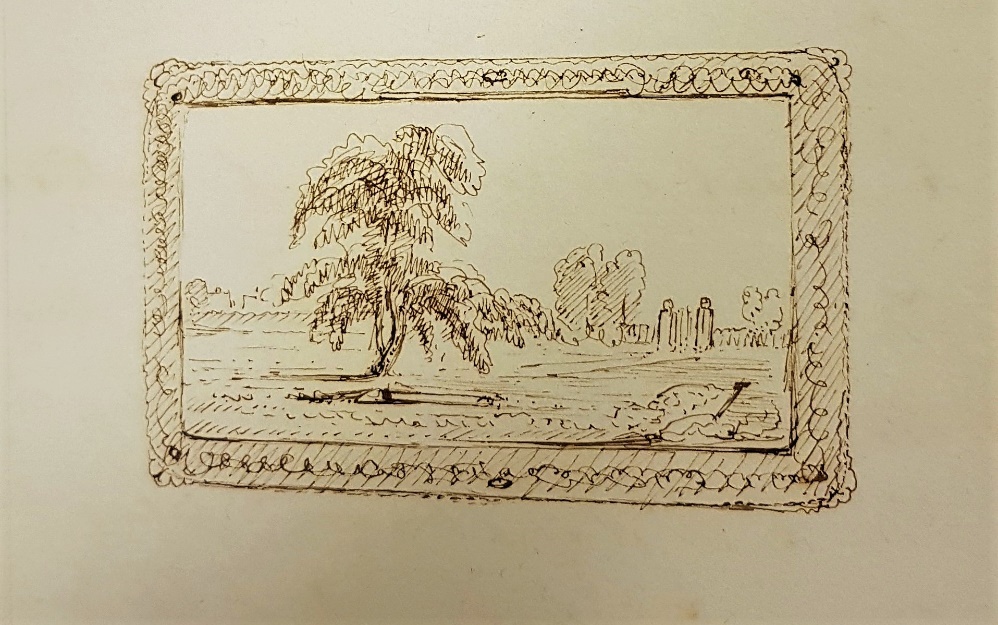 Aan den HoogEdelgestr: Heer J: Verstege ter begeleiding eener voor ZHEG vervaardigd schilderij, voorstellende: de begraafplaats zijner veelgeliefde vrouw. Jan: 1853. –Vóór de zon ter kimmen daaltKust zij nog de zerk.Waar een eed’le vrouwe rustVan haar aardsche werk,Ja, zij kleurt met zachten gloed,Nog het kil gesteent’,Dat de laatste woning dektVan háár – diep beweend.-’t is zoo stil en vreedzaam hierIn den avondstond;Ja die akker van den HeerIs een dierbre grond.-Zie de wereld bruischt en woelt,Treurt en lacht en spot;Doch, hier binnen ’t hagenloofIs de geest bij God.-Hier is weelde, pracht noch goud,Niets wat zinnen streelt;Slechts een bloeijend grastapeet,Waar de zon op speelt.-Slechts een enk’le teedre boom,Treurende over ‘t graf.En nog weinig teekens maar wie m’aan de aard’ hergaf.-Stil en vreedzaam staart men hier,‘t dierbaar plekjen aan,Waar de lievling van het hart,Is ter rust gegaan.-Waar de dierbre magt’loos ligt –Eens, als wij vol kracht,Onze vreugd en troost op aard –In een donk’re nacht.-In een nacht? – O, neen, die  straalVan het hemelsch licht,Vaagt den nacht die ’t hart beklemtWeg, van voor ’t gezigt.-Zie de neigende avondzon,Kust de blaauwe zerk,Maar ook roept ze ’t oog omhoog,Naar het gloeijend zwerk.-Dáár, daarboven, zijn ze zaam,Die m’aan d’aarde gaf;Hoor, dat is de stem die klinktLieflijk bij het graf.-O! zie daarom is ’t er wél Daarom ’t plekjen dier’t stille kerkhof is niet droev’’t is niet treurig hier,Kom naar binnen; ’t ijz’ren hekLaat den toegang vrij,Zoo g’al treurend binnentreedtZeker, keert ge blij.Treur dan niet wat d’aarde neemt’t is slechts stof, niets meer,Wat de hemelen bevatVindt gij, is ook daar úw schat,Zeker zalig weer. 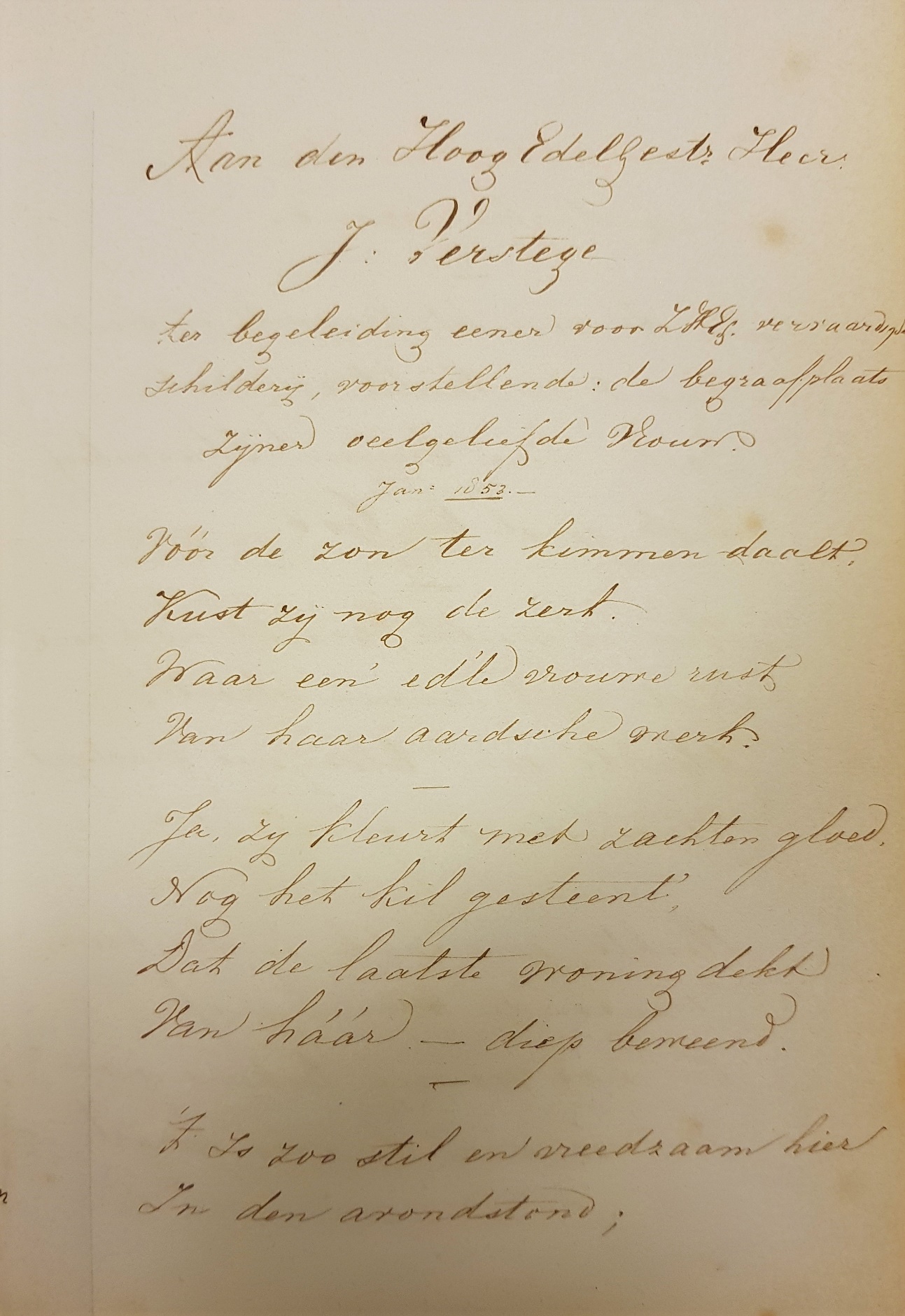 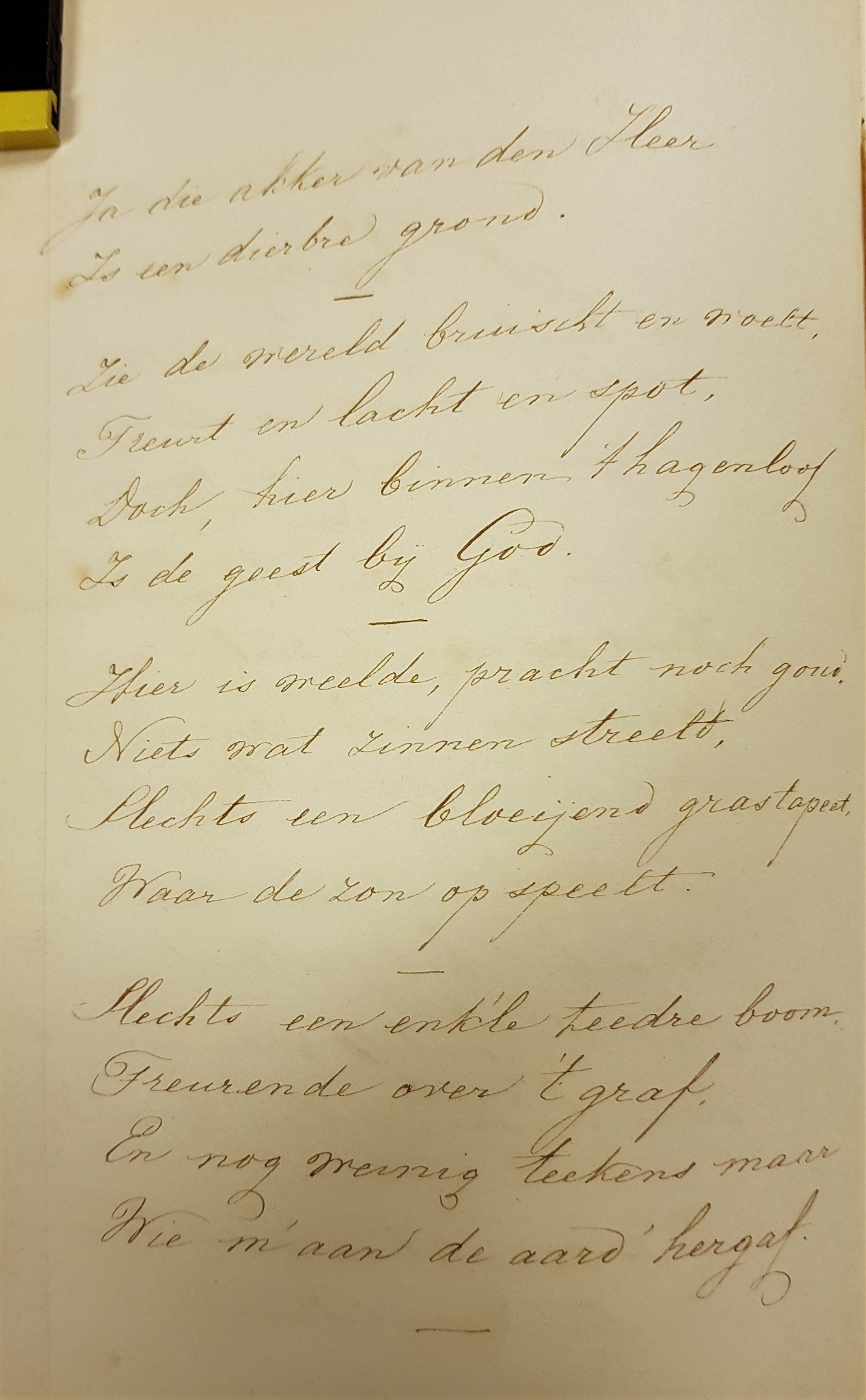 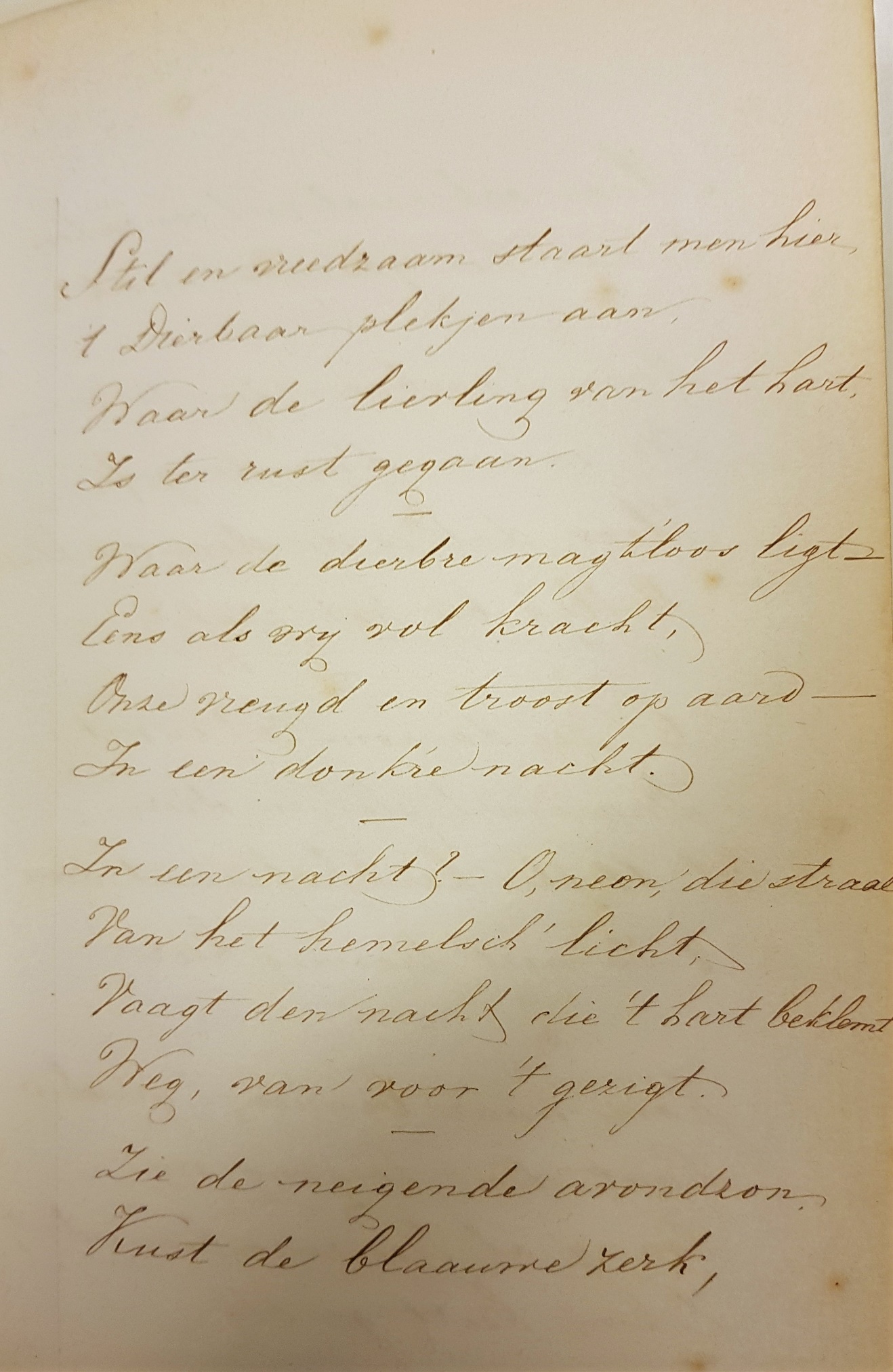 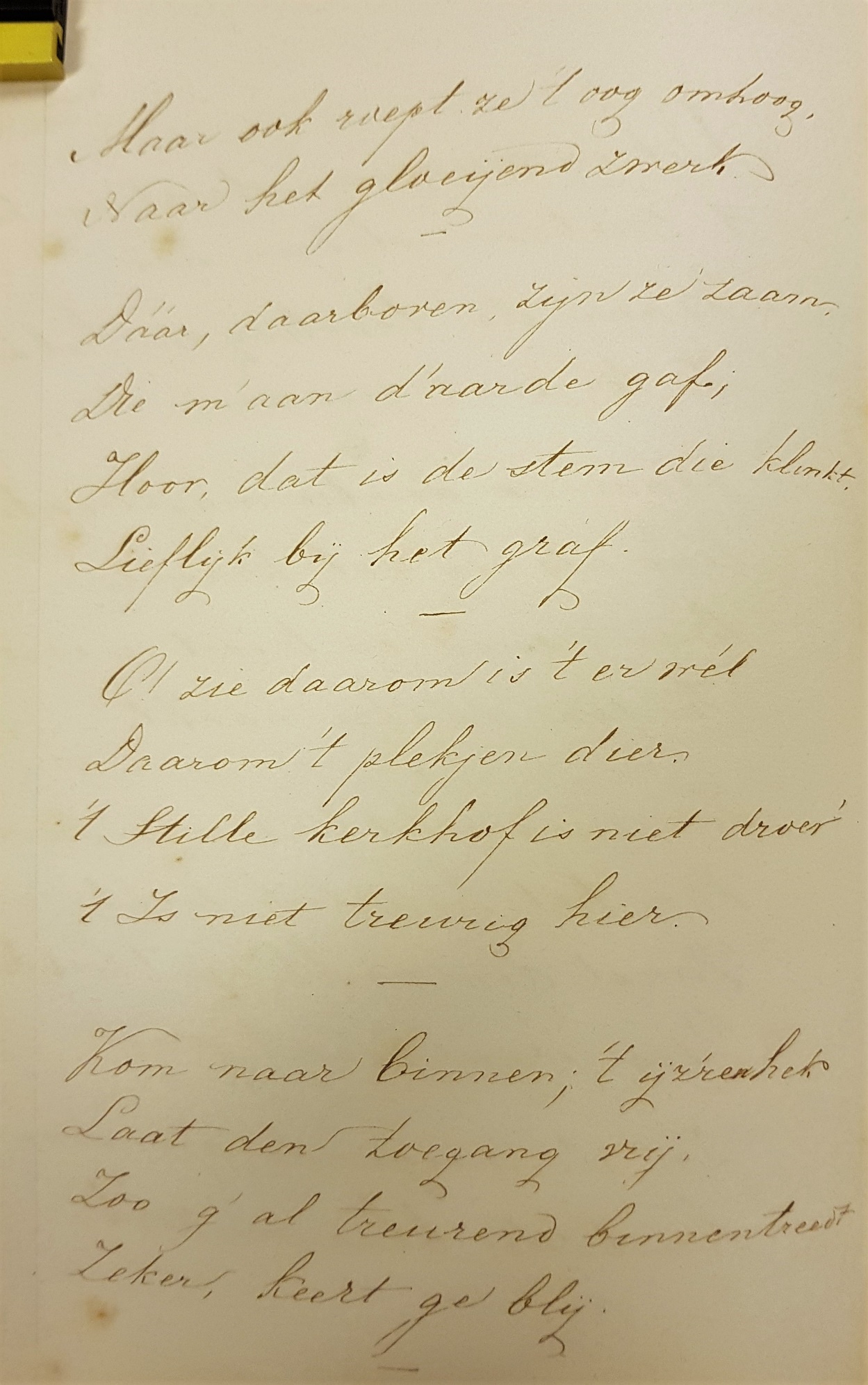 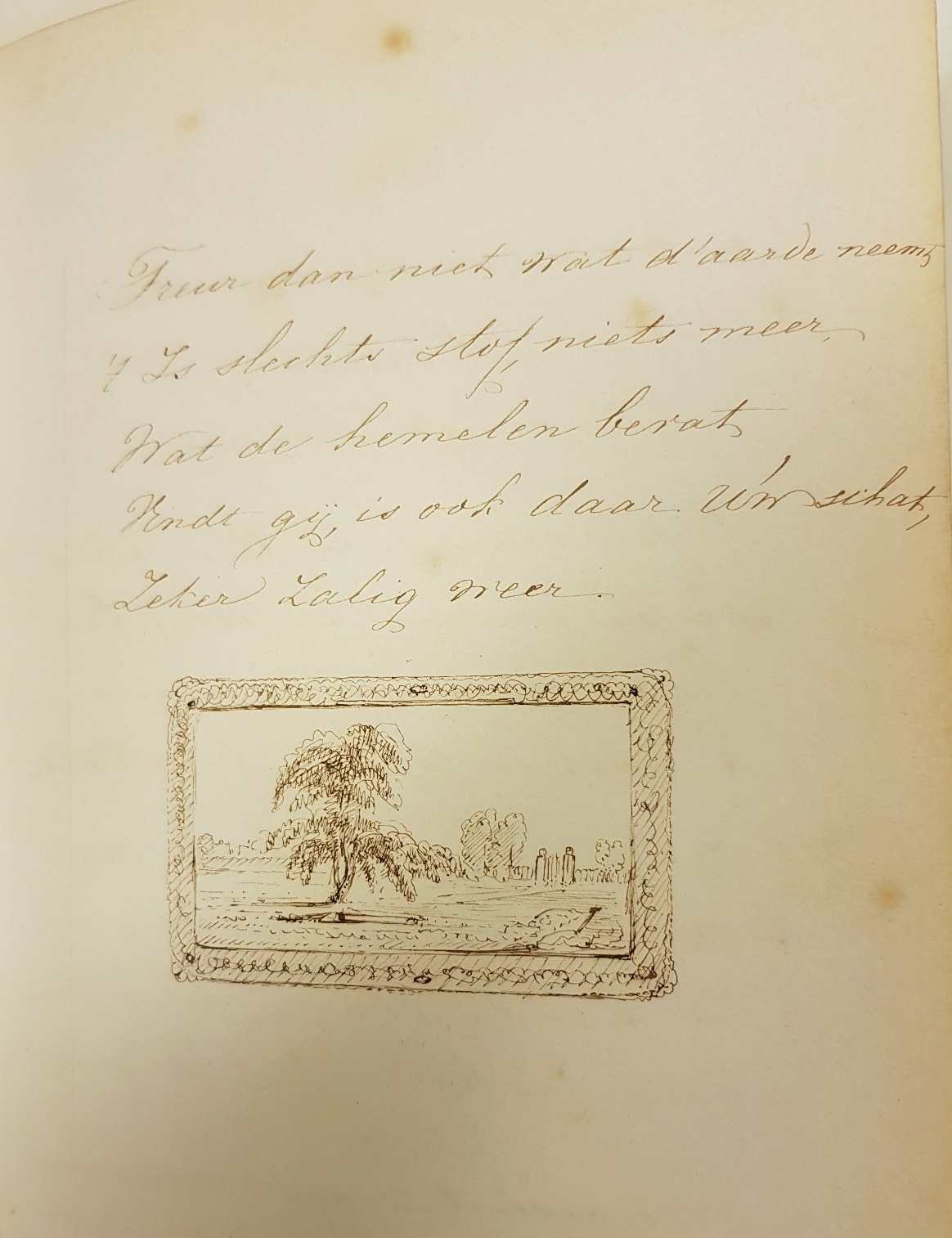 Laatst bijgewerkt: 11 januari 2021.www.jacobcremer.nl